В соответствии с Бюджетным кодексом Российской Федерации, Решением Муниципального Совета городского поселения Углич от 27.12.2019 № 160 «О внесении изменений в Решение Муниципального Совета городского поселения Углич от 24.12.2018 № 104 «Об утверждении Бюджета городского поселения Углич на 2019 и плановые периоды 2020 и 2021 годов», с целью уточнения объемов финансирования, Администрация городского поселения Углич ПОСТАНОВЛЯЕТ:Внести изменения в муниципальную программу «Содержание жилищного, коммунального хозяйства и объектов благоустройства городского поселения Углич на 2019 - 2021 годы», утвержденную постановлением Администрации городского поселения Углич от 29.12.2017 № 394, согласно приложению к настоящему постановлению.Контроль за исполнением настоящего постановления оставляю за собой.3.	Опубликовать настоящее постановление в газете «Угличская газета» и разместить на официальном сайте Администрации городского поселения Углич.4.	Настоящее постановление вступает в силу с момента опубликования.Глава городского поселения Углич					  С.В. СтавицкаяПриложение к постановлению Администрации городского поселения Углич от 29.12.2017 № 394 (в редакцииот 11.02.2020 № 42)Изменения, вносимые в муниципальную программу «Содержание жилищного, коммунального хозяйства и объектов благоустройства городского поселения Углич на 2019-2021 годы», утвержденную постановлением Администрации городского поселения Углич от 29.12.2017 № 394Таблицу «Общая потребность в финансовых ресурсах» изложить в новой редакции:Таблицу «Цели подпрограмм» изложить в новой редакции:Таблицу «3.1. Задачи и результаты, мероприятия подпрограммы «Жилищное хозяйство» раздела 3. «Задачи и результаты, мероприятия МП», изложить в новой редакции: Таблицу «3.2. Задачи и результаты, мероприятия подпрограммы «Коммунальное хозяйство» раздела 3. «Задачи и результаты, мероприятия МП», изложить в новой редакции:Таблицу «3.3. Задачи и результаты, мероприятия подпрограммы «Уличное освещение» раздела 3. «Задачи и результаты, мероприятия МП», изложить в новой редакции:Таблицу «3.4. Задачи и результаты, мероприятия подпрограммы «Прочие мероприятия по благоустройству территории города» раздела 3. «Задачи и результаты, мероприятия МП», изложить в новой редакции: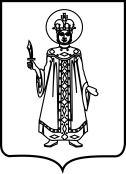 ПОСТАНОВЛЕНИЕАДМИНИСТРАЦИИ ГОРОДСКОГО ПОСЕЛЕНИЯ УГЛИЧ ЯРОСЛАВСКОЙ ОБЛАСТИПОСТАНОВЛЕНИЕАДМИНИСТРАЦИИ ГОРОДСКОГО ПОСЕЛЕНИЯ УГЛИЧ ЯРОСЛАВСКОЙ ОБЛАСТИПОСТАНОВЛЕНИЕАДМИНИСТРАЦИИ ГОРОДСКОГО ПОСЕЛЕНИЯ УГЛИЧ ЯРОСЛАВСКОЙ ОБЛАСТИПОСТАНОВЛЕНИЕАДМИНИСТРАЦИИ ГОРОДСКОГО ПОСЕЛЕНИЯ УГЛИЧ ЯРОСЛАВСКОЙ ОБЛАСТИПОСТАНОВЛЕНИЕАДМИНИСТРАЦИИ ГОРОДСКОГО ПОСЕЛЕНИЯ УГЛИЧ ЯРОСЛАВСКОЙ ОБЛАСТИот11.02.2020№42О внесении изменения в муниципальную программу «Содержание жилищного, коммунального хозяйства и объектов благоустройства городского поселения Углич на 2019 - 2021 годы», утвержденную постановлением Администрации городского поселения Углич от 29.12.2017 № 394 О внесении изменения в муниципальную программу «Содержание жилищного, коммунального хозяйства и объектов благоустройства городского поселения Углич на 2019 - 2021 годы», утвержденную постановлением Администрации городского поселения Углич от 29.12.2017 № 394 О внесении изменения в муниципальную программу «Содержание жилищного, коммунального хозяйства и объектов благоустройства городского поселения Углич на 2019 - 2021 годы», утвержденную постановлением Администрации городского поселения Углич от 29.12.2017 № 394 О внесении изменения в муниципальную программу «Содержание жилищного, коммунального хозяйства и объектов благоустройства городского поселения Углич на 2019 - 2021 годы», утвержденную постановлением Администрации городского поселения Углич от 29.12.2017 № 394 Источники финансированияОбъём финансирования, тыс. руб.Объём финансирования, тыс. руб.Объём финансирования, тыс. руб.Объём финансирования, тыс. руб.Источники финансированиявсегов том числе по годамв том числе по годамв том числе по годамИсточники финансированиявсего20192020202112345Подпрограмма  1Жилищное хозяйство16 607,8477 907,8474 350,04 350,0Местный бюджет16 607,8477 907,8474 350,04 350,0Подпрограмма  2Коммунальное хозяйство28 053,86812 953,86811 100,04 000,0Местный бюджет28 053,86812 953,86811 100,04 000,0Подпрограмма  3Уличное освещение51 724,1121 224,1115 300,015 200,0Местный бюджет51 724,1121 224,1115 300,015 200,0Подпрограмма  4Прочие мероприятия по благоустройству территории города6 251,9703 822,9701 429,01 000,0Местный бюджет5 067,7032 638,7031 429,01 000,0Областной бюджет1 184,2671 184,267--ИТОГО по МП102 637,79545 908,79532 179,024 550,0Местный бюджет101 453,52844 724,52832 179,024 550,0Областной бюджет1 184,2671 184,267--Показатели целейПоказатели целейПоказатели целейПоказатели целейПоказатели целейПоказатели целейПоказатели целейНаименование показателяЕдиница измеренияБазовое значение2018 годПланируемое значениеПланируемое значениеПланируемое значениеПланируемое значениеНаименование показателяЕдиница измеренияБазовое значение2018 год2019 год2020 год2020 год2021 год1234556Подпрограмма 1. Жилищное хозяйствоПодпрограмма 1. Жилищное хозяйствоПодпрограмма 1. Жилищное хозяйствоПодпрограмма 1. Жилищное хозяйствоПодпрограмма 1. Жилищное хозяйствоПодпрограмма 1. Жилищное хозяйствоПодпрограмма 1. Жилищное хозяйство1.1. Сохранение муниципального жилищного фонда, в состоянии, обеспечивающем нанимателям комфортные условия проживания Ед. жилого фонда4924904924924921.2. Улучшение жилищных условий граждан, проживающих на территории городского поселения кв. м.168,4131,15575757Подпрограмма 2. Коммунальное хозяйствоПодпрограмма 2. Коммунальное хозяйствоПодпрограмма 2. Коммунальное хозяйствоПодпрограмма 2. Коммунальное хозяйствоПодпрограмма 2. Коммунальное хозяйствоПодпрограмма 2. Коммунальное хозяйствоПодпрограмма 2. Коммунальное хозяйство2.1. Обеспечение граждан, проживающих на территории городского поселения услугами баньчел.263826002600260026002.2. Улучшение качества очистки общегородских территорий в зимний периодкм.чел.97,23205797,23186197,23186197,231861--Подпрограмма 3. Уличное освещениеПодпрограмма 3. Уличное освещениеПодпрограмма 3. Уличное освещениеПодпрограмма 3. Уличное освещениеПодпрограмма 3. Уличное освещениеПодпрограмма 3. Уличное освещениеПодпрограмма 3. Уличное освещение3.1. Обеспечение надёжности работы существующих сетей уличного освещения на территории городского поселения Угличшт. светильников26892689268926892689Подпрограмма 4. Прочие мероприятия по благоустройству  территории городаПодпрограмма 4. Прочие мероприятия по благоустройству  территории городаПодпрограмма 4. Прочие мероприятия по благоустройству  территории городаПодпрограмма 4. Прочие мероприятия по благоустройству  территории городаПодпрограмма 4. Прочие мероприятия по благоустройству  территории городаПодпрограмма 4. Прочие мероприятия по благоустройству  территории городаПодпрограмма 4. Прочие мероприятия по благоустройству  территории города4.1. Повышение уровня внешнего благоустройства и содержания территории города:парки, скверы, места массового пребывания гражданга20,1420,1420,1420,1420,144.2. Повышения уровня  благоустройства  военно- мемориальных объектовед.-1---№ п/пНаименование задачи, результата, мероприятияВид бюджетного ассигнованияЕдиница измеренияИсточник финансированияЗначение результата,объем финансирования мероприятийЗначение результата,объем финансирования мероприятийЗначение результата,объем финансирования мероприятий№ п/пНаименование задачи, результата, мероприятияВид бюджетного ассигнованияЕдиница измеренияИсточник финансированияочередной финансовый год1-й год планового периода2-й год планового периода№ п/пНаименование задачи, результата, мероприятияВид бюджетного ассигнованияЕдиница измеренияИсточник финансирования2019 год2020 год2021 год123456781.Задача 1.Содержание муниципального жилищного фондатыс. руб.МБ3956,042350,02350,0РезультатыСоответствие состояния жилищного фонда требованиям строительных и санитарных нормкв. м.269502858028580Мероприятия1.1Содержание муниципального жилищного фондатыс. руб.МБ1478,8601350,01350,01.2Взносы на капитальный ремонт муниципального жилищного фондатыс. руб.МБ2477,181000,01000,02.Задача 2.Приобретение жилищного фонда тыс. руб.МБ3672,8521500,01500,0РезультатыУлучшение жилищных условий гражданкв. м.131,155757Мероприятия2.1Приобретение жилищного фонда по решению судатыс. руб.МБ3172,8521500,01500,02.2Приобретение жилищного фондатыс. руб.МБ500,00,00,03Задача 3.Создание условий для жилищного строительстватыс. руб.МБ278,955500,0500,0Результатыкуб.м25012501250Мероприятия3.1Снос аварийных домов.тыс. руб.МБ278,955500,0500,0Итого по подпрограмме 1Итого по подпрограмме 1Итого по подпрограмме 1тыс. руб.всего7907,8474350,04350,0Итого по подпрограмме 1Итого по подпрограмме 1Итого по подпрограмме 1МБ7907,8474350,04350,0№ п/пНаименование задачи, результата, мероприятияВид бюджетного ассигнованияЕдиница измеренияИсточник финансированияЗначение результата,объем финансирования мероприятийЗначение результата,объем финансирования мероприятийЗначение результата,объем финансирования мероприятий№ п/пНаименование задачи, результата, мероприятияВид бюджетного ассигнованияЕдиница измеренияИсточник финансированияочередной финансовый год1-й год планового периода2-й год планового периода№ п/пНаименование задачи, результата, мероприятияВид бюджетного ассигнованияЕдиница измеренияИсточник финансирования2019 год2020 год2021год123456781.Задача 1.Обеспечение работы объектов коммунального хозяйстватыс. руб.МБ5500,04000,04000,0РезультатыОбеспечение населения услугами баньчел.250026002600Мероприятия1.1Возмещение недополученных доходов в связи с предоставлением населению услуг бытового обслуживания (общественных бань) на территории города по тарифам, не обеспечивающим возмещение издержек.Субсидия тыс. руб.МБ5500,04000,04000,02.Задача 2. Приобретение коммунальной техники.тыс. руб.МБ7453,8687100,0-РезультатыУлучшение качества очистки общегородских территорий в зимний периодкм97,297,2-Мероприятия2.1.Расходы на приобретение коммунальной техники по договору лизингатыс. руб.МБ7453,8687100,0-Итого по подпрограмме 2Итого по подпрограмме 2Итого по подпрограмме 2Тысруб.всего12953,86811100,04000,0Итого по подпрограмме 2Итого по подпрограмме 2Итого по подпрограмме 2Тысруб.МБ12953,86811100,04000,0№ п/пНаименование задачи, результата, мероприятияВид бюджетного ассигнованияЕдиница измере-нияИсточник финансированияЗначение результата,объем финансирования мероприятийЗначение результата,объем финансирования мероприятийЗначение результата,объем финансирования мероприятий№ п/пНаименование задачи, результата, мероприятияВид бюджетного ассигнованияЕдиница измере-нияИсточник финансированияочередной финансовый год1-й год планового периода2-й год планового периода№ п/пНаименование задачи, результата, мероприятияВид бюджетного ассигнованияЕдиница измере-нияИсточник финансирования2019год2020год2021год123456781.Задача. Содержание сетей уличного освещениятыс. руб.всего21224,1115300,015200,0РезультатыСоответствие освещённости улично-дорожной сети  нормативным требованиям, предъявляемым СНиП23-05-9шт. светильников268926892689Мероприятия1.1Электроснабжение  уличного освещениятыс. руб.МБ17227,1212000,012000,01.2Нормативное содержание сетей уличного освещениятыс. руб.МБ3996,993300,03200,0Итого по подпрограмме 3 Итого по подпрограмме 3 Итого по подпрограмме 3 тыс. руб.всего21224,1115300,015200,0Итого по подпрограмме 3 Итого по подпрограмме 3 Итого по подпрограмме 3 тыс. руб.МБ21224,1115300,015200,0№ п/пНаименование задачи, результата, мероприятияВид бюджетного ассигнованияЕдиница измеренияИсточник финансированияЗначение результата,объем финансирования мероприятийЗначение результата,объем финансирования мероприятийЗначение результата,объем финансирования мероприятий№ п/пНаименование задачи, результата, мероприятияВид бюджетного ассигнованияЕдиница измеренияИсточник финансированияочередной финансовый год1-й год планового периода2-й год планового периода№ п/пНаименование задачи, результата, мероприятияВид бюджетного ассигнованияЕдиница измеренияИсточник финансирования2019 год2020 год2021 год123456781.Задача 1.Создание благоприятных условий пребывания горожан и гостей города в зонах массового отдыха тыс. руб.МБ2087,9011429,01000,0РезультатыСоответствие состояния общегородской территории требованиям, изложенным в технических заданиях муниципальных контрактовМероприятия1.1Комплексное содержание общегородских территорий (уборка, ремонт, замена, поставка недостающих МАФ и элементов инфраструктуры)тыс. руб.МБ2087,91429,01000,02.Задача 2. Благоустройство воинских захоронений и  военно -мемориальных объектов на территории г. Угличтыс. руб.Итого1735,07--2.Задача 2. Благоустройство воинских захоронений и  военно -мемориальных объектов на территории г. Угличтыс. руб.МБ550,803--2.Задача 2. Благоустройство воинских захоронений и  военно -мемориальных объектов на территории г. Угличтыс. руб.ОБ1184,267--РезультатыКоличество благоустроенных военно-мемориальных объектовЕд.1--Мероприятия2.1.Ремонт и благоустройство военно-мемориального объекта « Скульптура солдата» ул. Кирова,  г. Угличтыс. руб.Итого1735,07--2.1.Ремонт и благоустройство военно-мемориального объекта « Скульптура солдата» ул. Кирова,  г. Угличтыс. руб.МБ550,803--2.1.Ремонт и благоустройство военно-мемориального объекта « Скульптура солдата» ул. Кирова,  г. Угличтыс. руб.ОБ1184,267--Итого по подпрограмме 4Итого по подпрограмме 4Итого по подпрограмме 4тыс. руб.Всего3822,9701429,01000,0Итого по подпрограмме 4Итого по подпрограмме 4Итого по подпрограмме 4тыс. руб.МБ2638,7031429,01000,0ОБ1184,2670,00,0